Interesna dejavnost: Črkarije      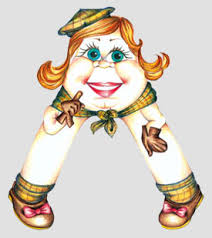 Razred: 1.Mentorica: Darja RovšekCilji: Interesna dejavnost Črkarije je namenjena najmlajšim učencem kot dopolnjevanje učenja črk pri pouku na igriv in ustvarjalen način, hkrati pa je zabavna tudi za tiste, ki črke že poznajo, saj ob likovnem in dramskem izražanju razvijajo ustvarjalnost in domišljijo.- spoznajo črke na drugačen igriv način- izdelovanje črk iz različnih materialov; papir, glina, blago,….- črke lutke oživijo- spoznajo abecedo gluhih- tipno učenje črk- izdelava stavnice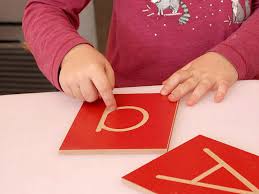 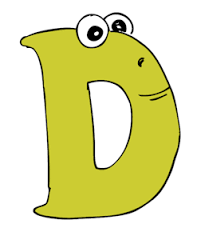 